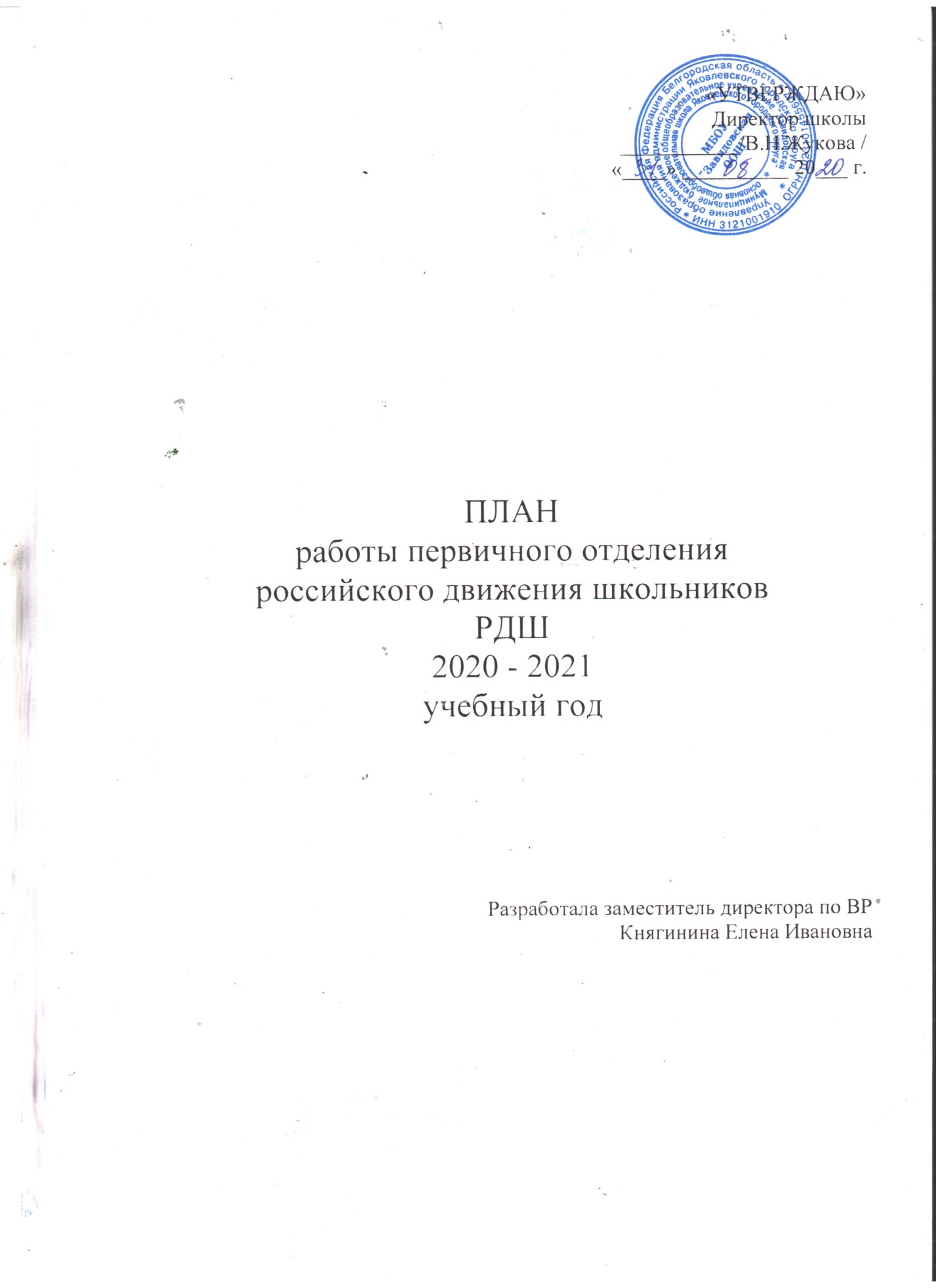 План работы первичного отделенияРоссийского движения школьников на 2020 – 2021 учебный годПервичное отделение РДШ - это объединяющий формат, в который включены все существующие и создаваемые объединения обучающихся (, кружки, волонтерский отряд и пр.), с целью расширения их права на участие в принятии решений, затрагивающие их интересы.  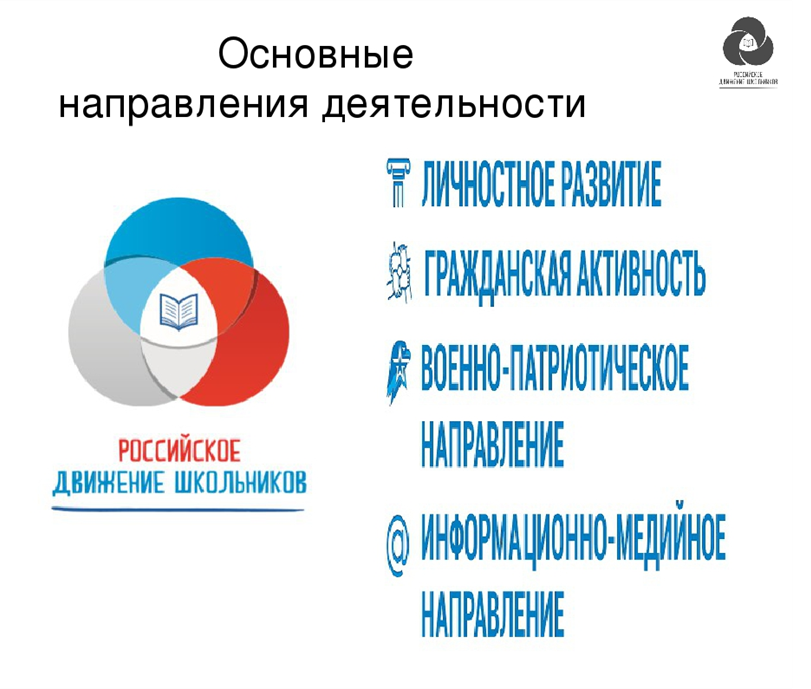 Проектирование содержания воспитательного процесса в первичном отделении РДШ осуществляется на основе требований федеральных государственных образовательных стандартов общего образования (ФГОС ОО) и плана воспитательной работы МБОУ «Завидовская ООШ»Направления деятельности РДШ:личностное развитиегражданская активностьвоенно-патриотическоеинформационно-медийноеНаправление «Личностное развитие»Популяризация ЗОЖформирование у детей позитивного отношения к здоровому образу жизни;присвоение созидающей здоровье философии;формирование активной жизненной позиции по отношению к здоровью, проявляющейся в поведении и деятельности и осознанном противостоянии разрушающим здоровье факторам.Творческое развитие»стимулирование творческой активности школьников;предоставление возможности школьникам проявить себя, реализовать свой потенциал и получить признание;координация воспитательных усилий на разных этапах творческого процесса;контроль реализации творческого развития школьников.Популяризация профессийстимулирование и мотивация школьников к личностному развитию, расширению кругозора в многообразии профессий;формирование у школьников представлений о сферах трудовой деятельности, о карьере и основных закономерностях профессионального развития;формирование у школьников универсальных компетенций, способствующих эффективности в профессиональной деятельности;способности к коммуникации (в устной и письменной формах) для решения задач взаимодействия;способности работать в коллективе, учитывать и терпимо относиться к этническим, социальным и культурным различиям; способности к самоорганизации и самообразованию.Направление «Гражданская активность»сохранять и развивать исторически сложившиеся дружеские отношения народов России, сплачивать в едином федеративном государстве, содействовать развитию национальных культур и языков Российской Федерации;способствовать формированию активной жизненной позиции школьников;формировать у школьников осознанное ценностное отношение к истории своей страны, города, района, народа;развивать у детей чувство патриотизма, национальной гордости за свою страну;стимулировать социальную деятельность школьников, направленную на оказание посильной помощи нуждающимся категориям населения;организовывать акции социальной направленности;создавать условия для развития детской инициативы;оказывать помощь учреждениям культуры в организации и проведении мероприятий;оказывать помощь и содействие в проведении мероприятий экологической направленности; активизировать стремление школьников к организации деятельности в рамках работы поисковых отрядов.Направление «Военно-патриотическое»совместно с ответственными педагогами сформировать школьную систему нормативно-правового обеспечения деятельности в области военно-патриотического воспитания;организовать профильные события, направленные на повышение интереса у детей к службе в силовых подразделениях, в том числе военных сборов, военно-спортивных игр, соревнований, акций;организовать проведение образовательных программ – интерактивных игр, семинаров, мастер-классов, открытых лекториев, встреч с интересными людьми, Героями нашего государства и ветеранами;обеспечить координацию военно-патриотической деятельности школы с общественными объединениями и государственными организациями в рамках социального партнерства.      Направление «Информационно-медийное»разработать и реализовать модели многофункциональной системы информационно-медийного взаимодействия участников РДШ;создать информационно-медийный центр (ИМЦ) для реализации системы информационно-медийного взаимодействия участников РДШ;апробировать индикаторы и критерии оценки деятельности информационно-медийного направления РДШ;создать систему взаимодействия с информационно-медийными партнерами.Цели и задачи деятельности первичного отделения РДШЦель:совершенствование государственной политики в области воспитания подрастающего поколения и содействие формированию личности на основе присущей российскому обществу системы ценностей.Задачи1.  Предоставить каждому ребенку условия для творческой самореализации, личностного самоопределения, развития индивидуальности, а также развития навыков работы в команде, формирования гражданина обновленного социума.2. Формировать единое воспитательное пространство, обеспечивающее реализацию взаимодействия ученического самоуправления, детского общественного объединения, творческих объединений, кружков дополнительного образования и внеурочной деятельности в рамках ФГОС, партнеров РДШ для проектной деятельности участников первичного отделения РДШ.3.  Использовать Дни единых действий РДШ как технологии, позволяющие организовать поддержку и реализацию 4 ведущих  направлений деятельности РДШ с целью развития проектной деятельности.4. Развивать систему методического сопровождения деятельности первичного отделения РДШ, отрабатывать механизмы взаимодействия с другими образовательными организациями.5. Формировать единую информационную среду  первичного отделения РДШ и включиться в единую информационную среду РДШ России для развития и  масштабирования инновационной, проектной, социально преобразовательной деятельности   РДШ.6. Разрабатывать и апробировать мониторинг качества деятельности первичного отделения РДШ.Деятельность первичного отделения РДШ предполагает взаимодействие с тремя целевыми группами:обучающимися;педагогическим сообществом (старшая вожатая, классные руководители, заместитель директора по воспитательной работе, , педагог-психолог, педагоги - руководители кружков и секций, библиотекарь, администрация образовательной организации);родителями обучающихся.Ожидаемые результаты деятельность первичного отделения РДШвоспитание гражданственности, патриотизма, социальной ответственности и компетентности;самоорганизация на уровне здорового образа жизни;личностный рост участников;творческого отношения к образованию, труду, жизни, подготовка к сознательному выбору профессии;формирование ценностного отношения к здоровью и здоровому образу жизни;развитие мотивации личности к познанию и творчеству.КАЛЕНДАРЬ ДНЕЙ ЕДИНЫХ ДЕЙСТВИЙРОССИЙСКОГО ДВИЖЕНИЯ ШКОЛЬНИКОВПлан деятельности первичного отделения РДШпо направлениямДатаНазвание событияНаправление деятельности РДШ1 сентябряДень знанийЛичностное развитие3 сентябряДень солидарности в борьбе с терроризмомГражданская активность30 сентябряВыборы в органы ученического самоуправления общеобразовательных организацийГражданская активностьПервыевыходные  октябряДень пожилых людейГражданская активность5 октябряДень учителяЛичностное развитие4 ноябряДень Народного единстваГражданская активность20 ноябряВсемирный день РебенкаГражданская активностьТретье воскресенье ноябряДень памяти жертв ДТПГражданская активность25 ноябряДень МатериЛичностное развитие9 декабряДень Героев ОтечестваВоенно-патриотическое12 декабряДень Конституции РоссииГражданская активность23 февраляДень Защитника ОтечестваВоенно-патриотическоеПервоевоскресенье  мартаМеждународный день детского телевидения и радиовещанияИнформационно-медийное8 мартаМеждународный женский деньЛичностное развитие18 мартаДень присоединения Крыма к РоссииГражданская активность27 мартаВсемирный День театраЛичностное развитие3-я неделя мартаЕдиный день профориентацииЛичностное развитие7 апреляВсемирный День здоровьяЛичностное развитие12 апреляДень космонавтикиГражданская активность1 маяПраздник весны и трудаГражданская активность9 маяДень ПобедыВоенно-патриотическое1 июняДень защиты детейЛичностное развитие23 июняМеждународный Олимпийский деньЛичностное развитие27 июняДень молодежиГражданская активность2 июляДень спортивного журналистаИнформационно-медийное8 июляДень семьи, любви и верностиГражданская активность13 августа(2-ая суббота августа)День физкультурникаЛичностное развитие22 августаДень Государственного флага Российской ФедерацииГражданская активностьСентябрьСентябрьСентябрьСентябрьНаправления деятельностиМероприятияУчастникиОтветственныеОрганизационная работаИнфочасы"РДШ: Что? Где? Когда?"5-9 классыОрганизационная работаОформление стенда РДШАктив РДШОрганизационная работаСеминар для классных руководителей"Новые подходы в воспитании в условиях деятельности Всероссийской общественной детско-юношеской организации "Российское движение школьников (РДШ)"Классные руководители5 -9 классовЗам директора по ВРОрганизационная работаФормирование актива первичного отделения РДШ7 - 9 классыЗам директора по ВР,классные руководители.Личностное развитиеДень единых действий  РДШ1 сентябряДень Знаний:торжественная линейка, классные часы1 - 9 классыЗам директора по ВР , классные руководители1 - 9 классовЛичностное развитиеДень здоровья, легкоатлетический кросс1 – 9 классыКлассные руководители 1-9 классовУчителя физкультурыГражданская активностьДень единых действий  РДШ4 сентябряДень солидарности в борьбе с терроризмомДень единых действий  РДШ4 сентябряДень солидарности в борьбе с терроризмомДень единых действий  РДШ4 сентябряДень солидарности в борьбе с терроризмомГражданская активностьБеседа"Что такое терроризм?"1 - 4 классыКлассные руководителиГражданская активностьКлассные часы"Наш мир без терроризма"5 - 9 классыКлассные руководители. Зам. директора по ВРГражданская активностьДень единых действий  РДШ30 сентябряВыборы в органы ученического самоуправления общеобразовательных организаций2 - 9 классыЗам. директора по ВР, классные руководители2 - 9 классовВоенно-патриотическоеБеседы, классные часы посвященные Дню окончания Второй мировой войны1 - 9 классыКлассные руководителиИнформационно-медийноеОсвещение работы РДШ на сайте школы и в группе «ВКонтакте»1 - 9 классыОтветственные за мероприятия,Зам. директора по ВРОктябрьОктябрьОктябрьОктябрьНаправления деятельностиМероприятияУчастникиОтветственныеОрганизационная работаСоздание творческих групп для реализации проекта "День ученического самоуправления"8-9 классыЗам. директора по ВР, классные руководители8-9 классовЛичностное развитиеДень единых действий  РДШ5 октябряДень учителяПроект "День ученического самоуправления"День единых действий  РДШ5 октябряДень учителяПроект "День ученического самоуправления"День единых действий  РДШ5 октябряДень учителяПроект "День ученического самоуправления"Личностное развитиеДень ученического самоуправления1-9 классыЗам. директора по ВР, лидеры РДШЛичностное развитиеВыпуск поздравительных мини-газет«Любимому учителю»1 - 9 классыКуратор информационно-медийного направленияЛичностное развитиеТоржественный концерт «Нет выше звания – Учитель»1 - 9 классыЗам. директора по ВРКлассные руководители1 - 9 классовЛичностное развитиеПраздничная дискотека «Осеннее настроение»5-9 классыЗам. директора по ВРКлассные руководители5 - 9 классовЛичностное развитиеДень здоровья. Осенний кросс «Мы вместе!»1-9 классыУчитель физкультурыГражданская активностьДень единых действий  РДШДень пожилых людей: акция «Подари улыбку»1 - 9 классыКлассные руководители1 - 9 классовГражданская активностьКонкурс классных уголков1 - 9 классыЗам. директора по ВРКлассные руководители1 - 9 классовГражданская активность29 октября День рождение РДШЗаочный конкурсв соцсетях«Мы в команде РДШ»5 - 9 классыЗам. директора по ВР Классные руководители5 - 9 классовГражданская активностьЗаседание Совета РДШЗам. директора по ВР Лидеры РДШИнформационно-медийноеОсвещение работы РДШ на сайте школы и в группе «ВКонтакте»1 - 9 классыОтветственные за мероприятия,Зам. директора по ВР Размещение плана мероприятий деятельности РДШ в школе на официальном сайте школыЗам. директора по ВРНоябрьНоябрьНоябрьНоябрьНаправления деятельностиМероприятияУчастникиОтветственныеЛичностное развитиеДень единых действий  РДШ25 ноябряВсемирный День материКонцертная программа «Моей маме с любовью»1 -9 классыЗам. директора по ВР Классные руководителиЛидеры РДШЛичностное развитиеДень здоровья1 – 9 классыКлассные руководителиГражданская активностьДень единых действий  РДШ4 ноября День народного единстваМероприятия по классам1 – 9 классыКлассные руководителиГражданская активностьДень единых действий  РДШ20 ноябряВсемирный День ребёнка. День правовой помощи детям1 – 9 классыЗам. директора по ВР Классные руководителиГражданская активностьДень единых действий  РДШ22 ноябряАкция «Памяти жертв ДТП»1 – 9 классыЗам. директора по ВР Классные руководителиГражданская активностьРейд по проверке  внешнего вида1 – 9 классыЗам. директора по ВР Лидеры РДШГражданская активностьЗаседание Совета РДШЗам. директора по ВР Лидеры РДШИнформационно-медийноеОсвещение работы РДШ на сайте школы и в группе «ВКонтакте»1 - 9 классыОтветственные за мероприятия,Зам. директора по ВР ДекабрьДекабрьДекабрьДекабрьНаправления деятельностиМероприятияУчастникиОтветственныеЛичностное развитиеНовогодняя костюмированная дискотека «Новогодний карнавал»5-9 классыЗам. директора по ВР Классные руководителиЛидеры РДШЛичностное развитиеПраздничное мероприятие «Наш весёлый Новый год»1 – 4 классыЗам. директора по ВР Классные руководителиЛидеры РДШЛичностное развитиеУчастие в конкурсе «Зимняя сказка» «Сделай праздник своими руками»1 -9 классыЗам. директора по ВР Классные руководителиЛидеры РДШЛичностное развитиеНовогоднее оформление классов1 -9 классыКлассные руководителиГражданская активностьДень единых действий  РДШ12 декабряДень Конституции России1 - 9 классыЗам. директора по ВР лидеры РДШКлассные руководителиГражданская активностьАкция  «НЕТ вредным привычкам!»1 - 9 классыЗам. директора по ВР лидеры РДШКлассные руководителиГражданская активностьЗаседание Совета РДШЗам. директора по ВР Лидеры РДШВоенно-патриотическоеДень единых действий  РДШ9 декабряДень героев России1 - 9 классыКлассные руководители 1 - 9 классовИнформационно-медийноеОсвещение работы РДШ на сайте школы и в группе «ВКонтакте»1 - 9 классыОтветственные за мероприятия,Зам. директора по ВР Январь Январь Январь Январь Направления деятельностиМероприятияУчастникиОтветственныеЛичностное развитиеДень здоровья. Спортивный праздник1-9 классыУчитель физкультуры Классные руководителиЛидеры РДШЛичностное развитиеКонкурс агитбригад «Я выбираю здоровый образ жизни!»1 - 9 классыЗам. директора по ВР Классные руководителиГражданская активностьБеседы по профилактике вредных привычек1 - 9 классыКлассные руководителиГражданская активностьЗаседание Совета РДШЗам. директора по ВР Лидеры РДШВоенно-патриотическоеМеждународный день памяти жертв Холокоста. Тематические классные часы1 - 9 классыКлассные руководители 1 - 9 классовВоенно-патриотическоеДень полного освобождения Ленинграда от фашистской блокады 1 - 9 классыКлассные руководители 1 - 9 классовИнформационно-медийноеОсвещение работы РДШ на сайте школы и в группе «ВКонтакте»1 - 9 классыОтветственные за мероприятия,Зам. директора по ВР ФевральФевральФевральФевральНаправления деятельностиМероприятияУчастникиОтветственныеЛичностное развитиеКонкурс военно-патриотической песни «Мы – патриоты!»1-9 классыЗам. директора по ВР Классные руководителиЛидеры РДШЛичностное развитиеВыставка-конкурс прикладного творчества «Наша армия родная»1 - 9 классыКлассные руководителиГражданская активностьДень памяти о россиянах, исполнявших служебный долг за пределами Отечества1 - 9 классыЗам. директора по ВР Лидеры РДШ Гражданская активностьЗаседание Совета РДШЗам. директора по ВР Лидеры РДШВоенно-патриотическоеДень единых действий  РДШ23 февраля1 - 9 классыКлассные руководители 1 - 9 классовВоенно-патриотическое «Дети мира против войны». Военно - патриотический час. Ко дню памяти юного героя – антифашиста.1 - 9 классыКлассные руководителиВоенно-патриотическое Квест-игра «Юные защитники Отечества»1-4 классыУчитель физкультуры Классные руководителиЛидеры РДШВоенно-патриотическоеСпортивный праздник «Силён в бою, статен в строю»5 - 9 классыУчитель физкультуры Классные руководителиЛидеры РДШИнформационно-медийноеОсвещение работы РДШ на сайте школы и в группе «ВКонтакте»1 - 9 классыОтветственные за мероприятия,Зам. директора по ВР ФевральФевральФевральФевральНаправления деятельностиМероприятияУчастникиОтветственныеЛичностное развитиеДень единых действий  РДШ8 мартаМеждународный женский деньПраздничная программа «Самым милым и любимым»1-9 классыЗам. директора по ВР Классные руководителиЛидеры РДШЛичностное развитиеФольклорный праздник «Широкая масленица»1-9 классыЗам. директора по ВР Классные руководителиЛидеры РДШЛичностное развитиеДень единых действий  РДШ27 мартаВсемирный день театра1-9 классыЗам. директора по ВР Классные руководителиЛидеры РДШЛичностное развитиеДень единых действий  РДШ3-я неделя марта 15.03-20.03Единый день профориентации7 - 9 классыКлассные руководителиГражданская активностьДень единых действий  РДШ18 мартаДень присоединения Крыма к РоссииИнфоурок5 – 9 классыГражданская активностьЗаседание Совета РДШЗам. директора по ВР Лидеры РДШИнформационно-медийноеДень единых действий  РДШПервое воскресенье мартаМеждународный день детского телевидения и радиовещанияИнфоуроки1-9 классыЗам. директора по ВР Классные руководителиЛидеры РДШИнформационно-медийноеОсвещение работы РДШ на сайте школы и в группе «ВКонтакте»1 - 9 классыОтветственные за мероприятия,Зам. директора по ВР Апрель Апрель Апрель Апрель Направления деятельностиМероприятияУчастникиОтветственныеЛичностное развитиеДень единых действий  РДШ7 апреляВсемирный день здоровья1-9 классыЗам. директора по ВР Классные руководителиЛидеры РДШЛичностное развитиеДень пожарной охраны.  Беседы, викторины, диспуты, конкурсы.1 - 9 классыЗам. директора по ВР Классные руководителиЛидеры РДШГражданская активностьДень единых действий  РДШ12 апреляДень Космонавтики . 60-летие полёта в космос Ю.А.Гагарина.  Гагаринский урок «Космос – это мы»1 - 9 классыЗам. директора по ВР Классные руководители Гражданская активностьУчастие во Всероссийском субботнике1 - 9 классыЗам. директора по ВР Классные руководители Гражданская активностьЗаседание Совета РДШЗам. директора по ВР Лидеры РДШИнформационно-медийноеОсвещение работы РДШ на сайте школы и в группе «ВКонтакте»1 - 9 классыОтветственные за мероприятия,Зам. директора по ВР Май Май Май Май Направления деятельностиМероприятияУчастникиОтветственныеОрганизационная работа Сбор актива РДШ: подведение итогов годаАктивы 5 - 9 классовЗам. директора по ВР Лидеры РДШЛичностное развитиеПраздничная линейка «Последний звонок»1-9 классыЗам. директора по ВР Классный руководитель 9 классаЛидеры РДШЛичностное развитиеДень здоровья Международный праздник «День семьи»1 - 9 классыКлассные руководителиГражданская активностьДень единых действий  РДШ1 маяПраздник весны и трудаТрудовые десанты по уборке территории школы1 - 9 классыЗам. директора по ВР Лидеры РДШ Гражданская активностьЗаседание Совета РДШЗам. директора по ВР Лидеры РДШВоенно-патриотическоеДень единых действий  РДШ9 мая День Победы1 - 9 классыКлассные руководители 1 - 9 классовВоенно-патриотическоеУроки мужества1 - 9 классыКлассные руководителиВоенно-патриотическоеУчастие в Торжественном митинге1 - 9 классыЗам. директора по ВР Классные руководителиЛидеры РДШВоенно-патриотическоеАкция «Бессмертный полк»1-4 классыКлассные руководителиЛидеры РДШВоенно-патриотическоеАкция «Георгиевская ленточка»5 - 9 классыКлассные руководителиЛидеры РДШИнформационно-медийноеОсвещение работы РДШ на сайте школы и в группе «ВКонтакте»1 - 9 классыОтветственные за мероприятия,Зам. директора по ВР Информационно-медийноеВыпуск и размещение на сайте школыинформационногобюллетеня «Мы в команде РДШ»Зам. директора по ВРИюнь, июль, августИюнь, июль, августИюнь, июль, августИюнь, июль, августНаправления деятельностиМероприятияУчастникиОтветственныеОрганизационная работаОрганизация летнего труда и отдыха:Летняя трудовая практика на пришкольном участкеЛагерь труда и отдыха1 - 8 классыЗаместитель директора по ВР,Классные руководители 1-8 классов.Личностное развитиеДень единых действий  РДШ1 июняДень защиты детей1 - 8 классыЗам директора по ВР совместно с Завидовским ДКЛичностное развитиеДень единых действий  РДШ23 июняМеждународный Олимпийский деньЛичностное развитиеТоржественное вручение аттестатов9 классЗам директора по ВР Классный руководитель 9 классаЛичностное развитиеДень единых действий  РДШ13 августаДень физкультурникаЛичностное развитиеДень единых действий  РДШ8 июляДень семьи, любви и верностиЛичностное развитиеДень единых действий  РДШ22 августаДень Государственного флага Российской ФедерацииГражданская активностьДень России 12 июня1 - 8 классыЗаместитель директора по ВР.Военно-патриотическоеДень памяти и скорби22 июня1 - 8 классыЗаместитель директора по ВР.Информационно-медийноеРазмещение материалов «Лето – 2020» на сайте школыОтветственные за организацию летнего труда и отдыха